НАРУЧИЛАЦКЛИНИЧКИ  ЦЕНТАР ВОЈВОДИНЕул. Хајдук Вељкова бр. 1, Нови Сад(www.kcv.rs)ОБАВЕШТЕЊЕ О ЗАКЉУЧЕНОМ УГОВОРУ У  ПОСТУПКУ ЈАВНЕ НАБАВКЕ БРОЈ 228-13-П, партија 1Врста наручиоца: ЗДРАВСТВОВрста предмета: Опис предмета набавке, назив и ознака из општег речника набавке: Набавка регистрованих лекова са Листе лекова и нерегистрованих лекова ван Д Листе лекова - орнитинаспартат 5г/10мл, за потребе Клиничког центра Војводине33600000 – фармацеутски производиУговорена вредност: без ПДВ-а 1.281.240.00 динара, односно 1.383.739,20 динара са ПДВ-омКритеријум за доделу уговора: економски најповољнија ценаБрој примљених понуда: 1Понуђена цена: Највиша: 1.281.240.00 динараНајнижа: 1.281.240.00 динараПонуђена цена код прихваљивих понуда:Највиша: 1.281.240.00 динара Најнижа: 1.281.240.00 динараДатум доношења одлуке о додели уговора: 06.11.2013.Датум закључења уговора: 13.11.2013.Основни подаци о добављачу:„Phoenix Pharma“ д.о.о., ул. Боре Станковића 2, БеоградПериод важења уговора: шест месеци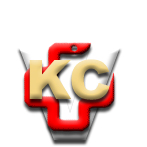 КЛИНИЧКИ ЦЕНТАР ВОЈВОДИНЕ21000 Нови Сад, Хајдук Вељка 1, Србија,телефон: + 381 21 487 22 05; 487 22 17; фаx : + 381 21 487 22 04; 487 22 16www.kcv.rs, e-mail: uprava@kcv.rs, ПИБ:101696893